AP Unit 6 Jeopardy Questions and Study GuideImportant equations and things to remember:q = mcΔT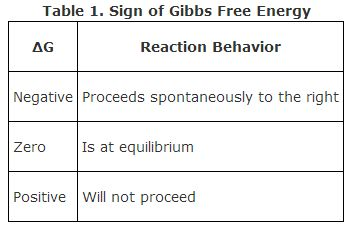 ΔG = ΔH – TΔS ΔH = ΣHf products – ΣHf reactantsΔS = ΣSf products – ΣSf reactantsPredicting spontaneity: Reactions are spontaneous when ΔSuniverse is positive, or more specifically, when ΔG is negative.Enthalpy: (answer key at the end of the document)100: What is the symbol for change in enthalpy?  200: Which of the following is an endothermic process?Ice meltingWater freezingHCl and BaOH are mixed and react, causing a drop in temperatureCondensation of water vapor300:  The temperature of a 35.2 g sample of iron increases  from 23.7 °C to 29.5 °C. If the specific heat of iron is  0.450 J/g-K, how many joules of heat are absorbed?400:  The value of ΔH° for the reaction below is -126 kJ.  __________ kj are released when 2.00 mol of NaOH is formed in the reaction?            2 Na2O2 (s)  +  2 H2O (l)  →  4NaOH (s)  +  O2 (g500: Given the following reactions,            CaCO3 (s)  →  CaO (s)  +  CO2 (g)               ΔH = 178.1 kJ            C (s, graphite)  +  O2 (g)  →  CO2 (g)            ΔH = -393.5 kJthe enthalpy of the reaction            CaCO3 (s)  →  CaO (s)  +  C (s, graphite)  +  O2 (g)is __________ kJ.Section 2: Entropy and Gibbs free energy100: What does it mean to say a reaction or process is “spontaneous”?200:     Which one of the following is always positive when a spontaneous process occurs?A) ΔSsystemB) ΔSsurroundingsC) ΔSuniverseD) ΔHuniverseE) ΔHsurroundings300: For the reaction below, ΔH° is -125 kJ/mol and ΔS° is +253 J/K ∙ mol. This reaction is:            2C4H10 (g)  +  13O2 (g) →  8CO2 (g)  +  10H2O (g)A) spontaneous at all temperaturesB) spontaneous only at high temperatureC) spontaneous only at low temperatureD) nonspontaneous at all temperaturesE) unable to determine without more information400:  For a reaction to be spontaneous under standard conditions at all temperatures, the signs of ΔH° and ΔS° must be __________ and __________, respectively.A) +, +B) +, -C) -, +D) -, -E) +, 0500: Given the following table of thermodynamic data, the vaporization of TiCl4 is: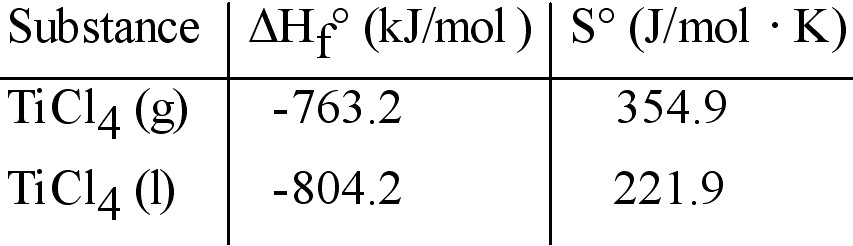 A) spontaneous at all temperaturesB) spontaneous at low temperature and nonspontaneous at high temperatureC) nonspontaneous at low temperature and spontaneous at high temperatureD) nonspontaneous at all temperaturesE) not enough information given to draw a conclusionJEOPARDY ANSWERS:ENTHALPY:100: ΔH200: A. Ice melting is the correct answer.  Ice must take in energy to melt, so it is endothermic.300: 92 J. Use q = mcΔT to solve this problem. m = mass, c = specific heat, ΔT = change in temp.400: 63 kJ are released 500: 571.6 kJENTROPY:100:  Spontaneous means something occurs without outside intervention (in other words, a reaction or process that happens on its own).  Any reaction/process that requires adding heat, electricity, or energy in ANY form is NOT spontaneous.200: C.  The entropy of the universe must be positive in order for a reaction to be spontaneous.300:  A is the correct answer.Justification: Reactions are spontaneous when ΔG is negative.  Using the equation ΔG = ΔH – TΔS, we can predict the sign of ΔG if we know values for ΔH and ΔS.  (See table below)400: C (see justification above)500: CΔH = ΣHf products – ΣHf reactants, so ΔH = (-763.2) – (-804.2) = 41 kJ/molΔS = ΣSf products – ΣSf reactants, so ΔS = (354.9) – (221.9) = 133 kJ/molSince both ΔH and ΔS are both positive, spontaneity depends on temperature.  The process would be nonspontaneous at low temperatures and spontaneous at high temperatures (see chart above)ΔHΔSΔG++Depends on temperature (high temps are spontaneous, low temps are not)––Depends on temperature (low temps are spontaneous, high temps are not)–+– +–+